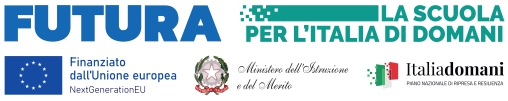 Istituto Comprensivo Statale di CoccaglioVia Matteotti, 10/A – 25030 Coccaglio (BS)e-mail: segreteria@iccoccaglio.net – bsic83900g@pec.istruzione.ittel. 030/7721190 - C.M. BSIC83900G – C.F. 82003710173PIANO NAZIONALE DI RIPRESA E RESILIENZA MISSIONE 4: ISTRUZIONE E RICERCA Componente 1 – Potenziamento dell’offerta dei servizi di istruzione: dagli asili nido alle UniversitàInvestimento 3.2: Scuola 4.0“Azione 1: Next generation classrooms – Ambienti di apprendimento innovativi” Identificativo progetto: M4C1I3.2-2022-961-P-21634Titolo del progetto: Coccaglio 4.0 plus - CUP: F84D22006060006REGISTRO DELLE ATTIVITA’ SVOLTEIl/La sottoscritto/a ________________________________, incaricato/a con Prot. n. 4167 del 30/06/2023 componente Team per il Piano “Scuola 4.0” dichiara di aver svolto le seguenti attività:____________________           				_________________________________ data									firmadatadalle ore alle oreAttivitàFirma